              Щоб язичок слухався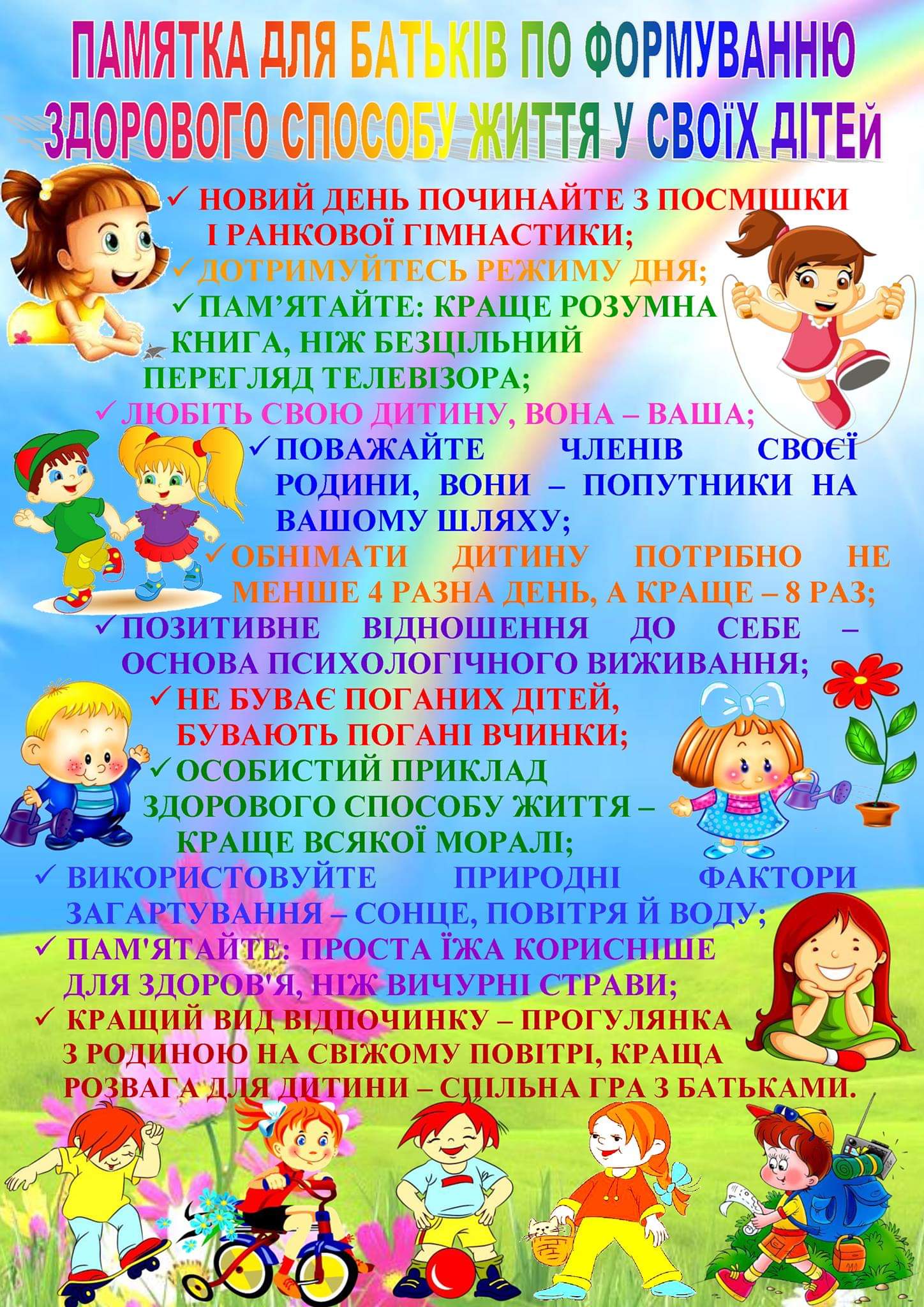 · Для закріплення результатів логопедичної роботи ваші діти потребують постійних домашніх заннять.· Час занять (15 - 20 хвилин) повинен бути закріплений в режимі дня. Постійний час занять дисциплінує дитину, допомагає засвоєнню навчального матеріалу.· Необхідно визначитись, хто з дорослого оточення дитини буде з нею займатися завданням дефектолога; необхідно виробити єдині вимоги, які будуть пред’являтися дитині.· При отриманні завдання уважно ознайомтеся з його змістом, переконайтеся в тому, що воно вами зрозуміле. У випадках утруднень проконсультуйтеся з вихователем або логопедом.· Підберіть наочний або ігровий матеріал, який вам буде потрібний для заннять. Продумайте, який матеріал ви можете виготовити спільно з дитиною.· Будьте терплячі з дитиною, уважні з нею під час занять. Ви повинні бути доброзичливими, співчутливі, але досить вимогливі.Не забувайте відзначати успіхи дитини, хвалити її за досягнуті результати.Бажаємо вам успіхів у заняттях і радості у спілкуванні!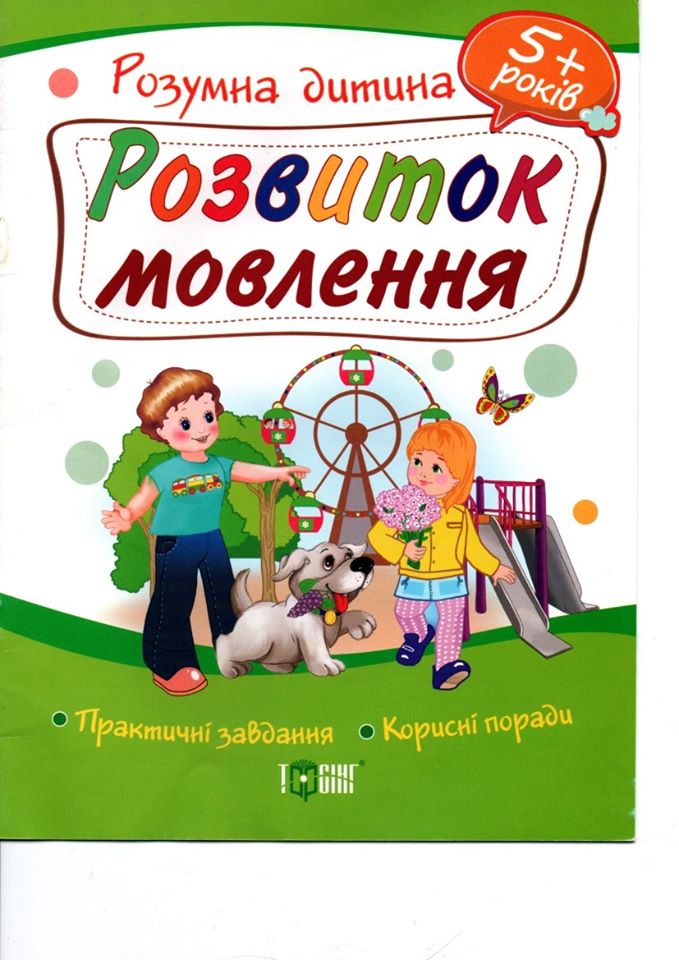 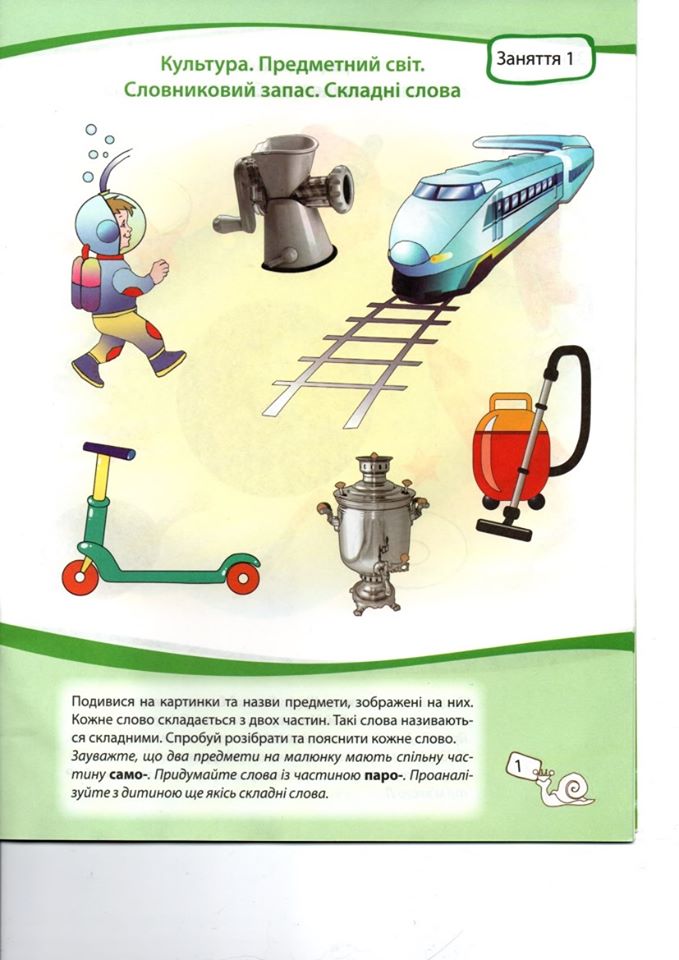 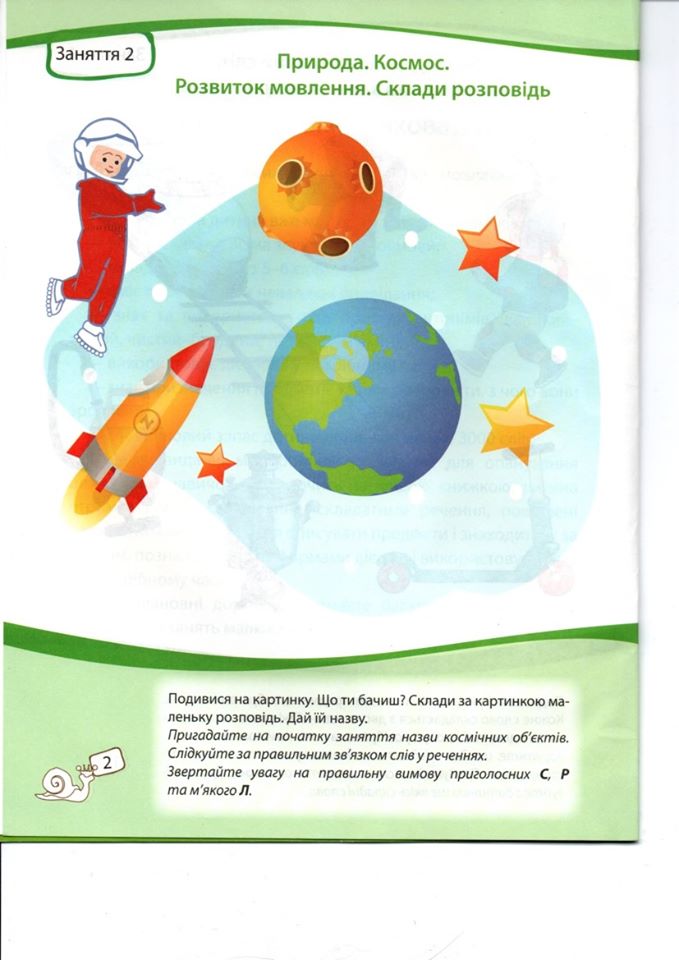 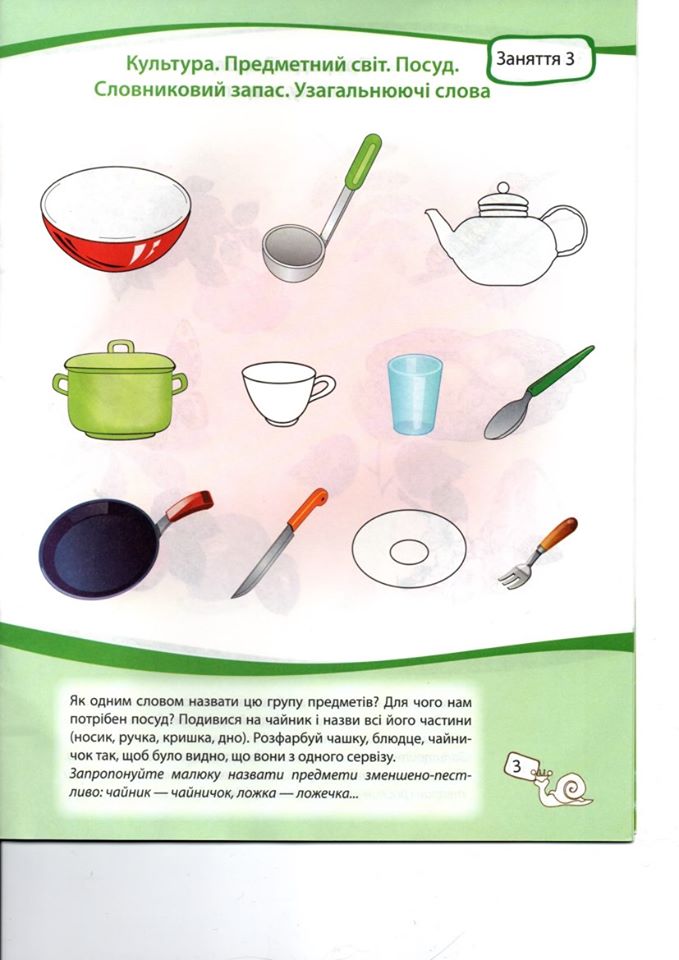 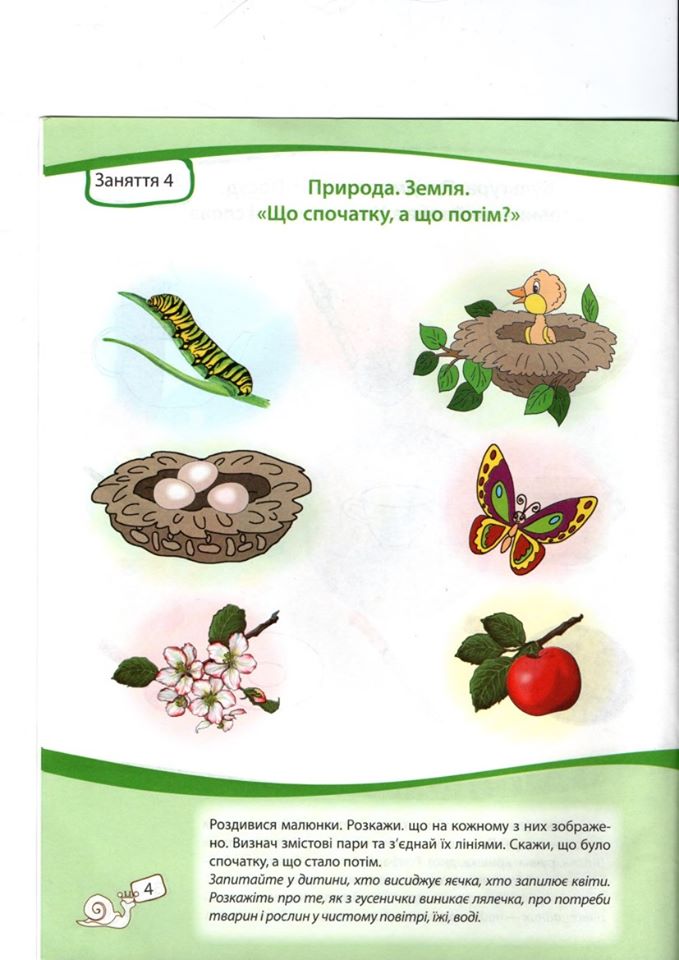 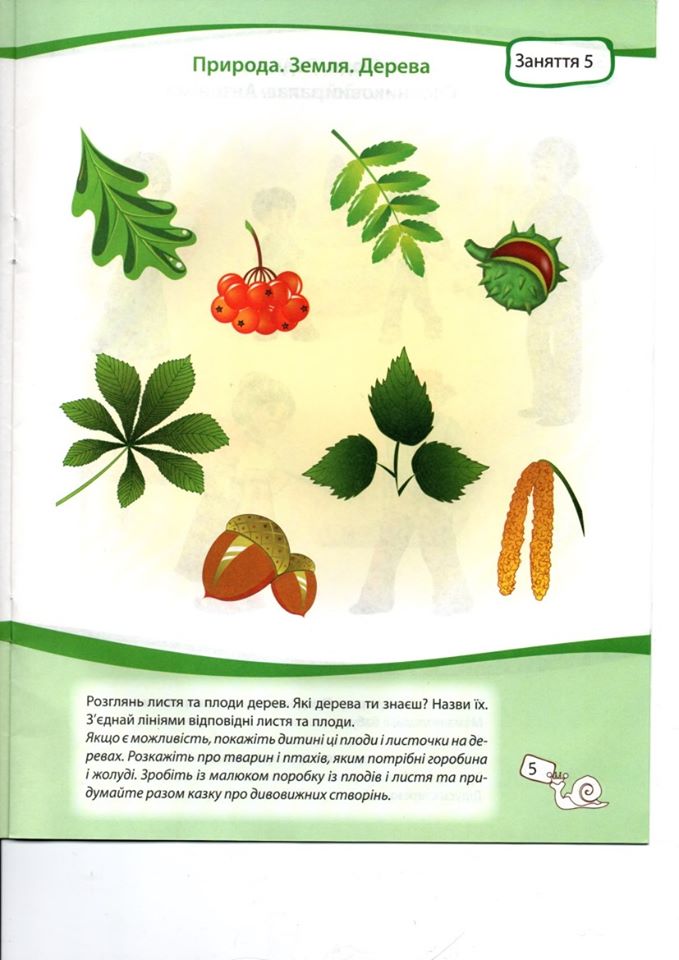 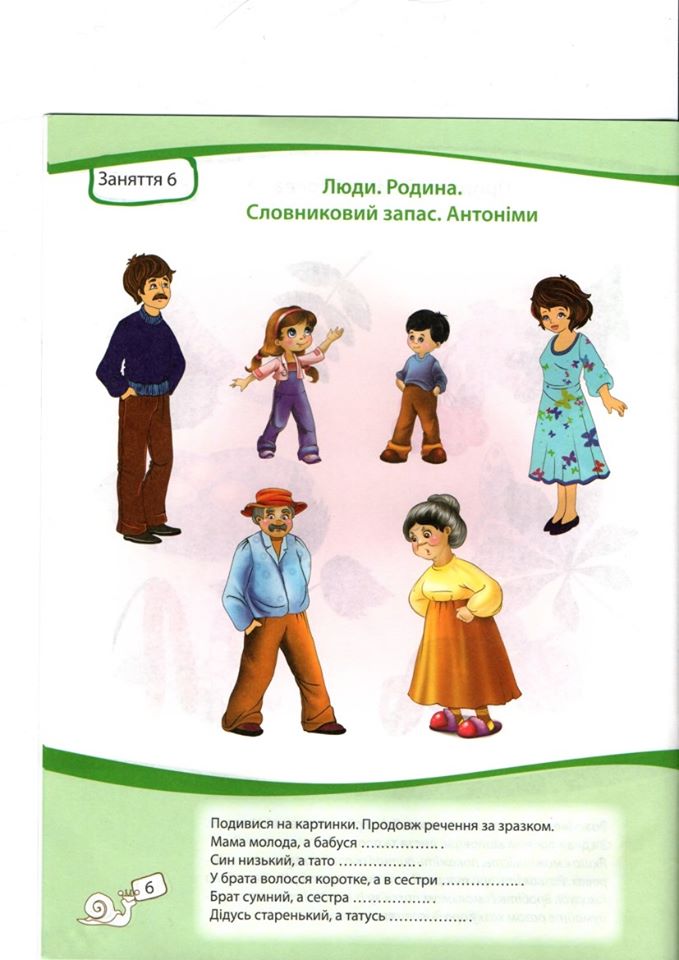 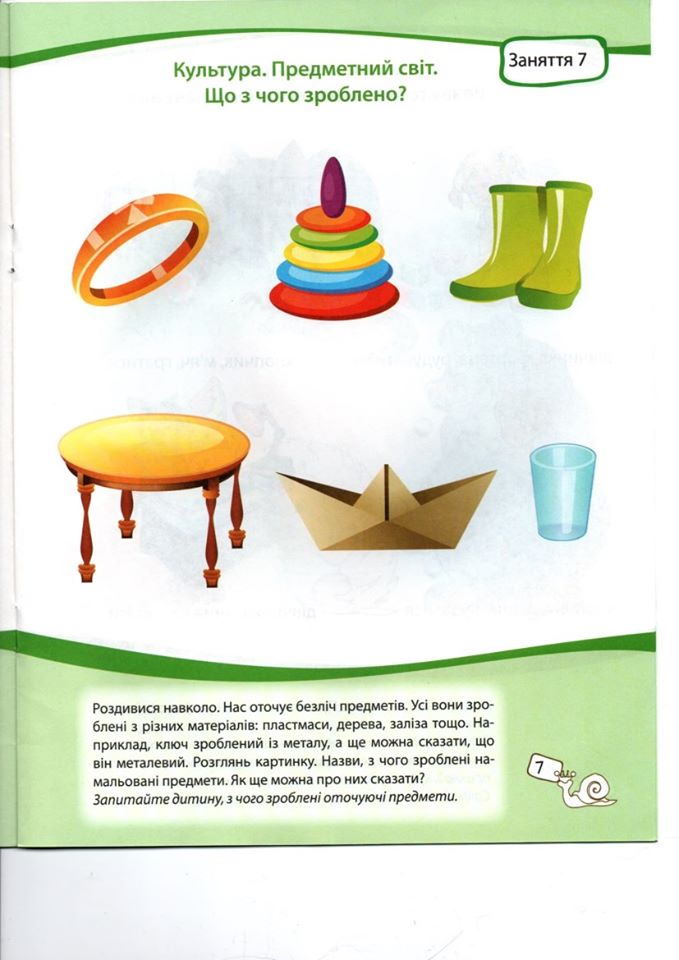 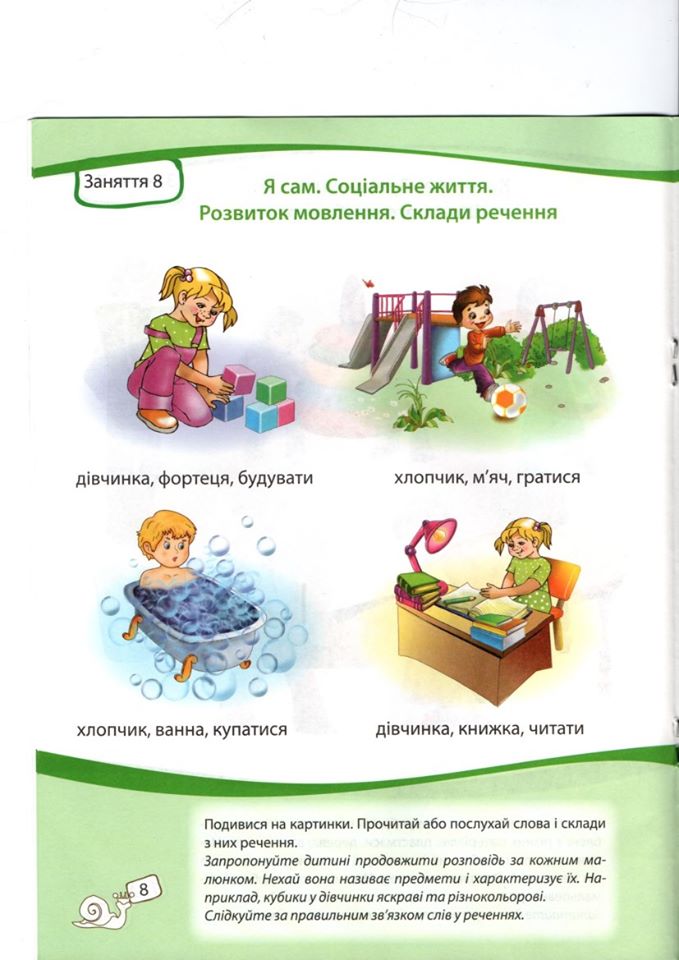 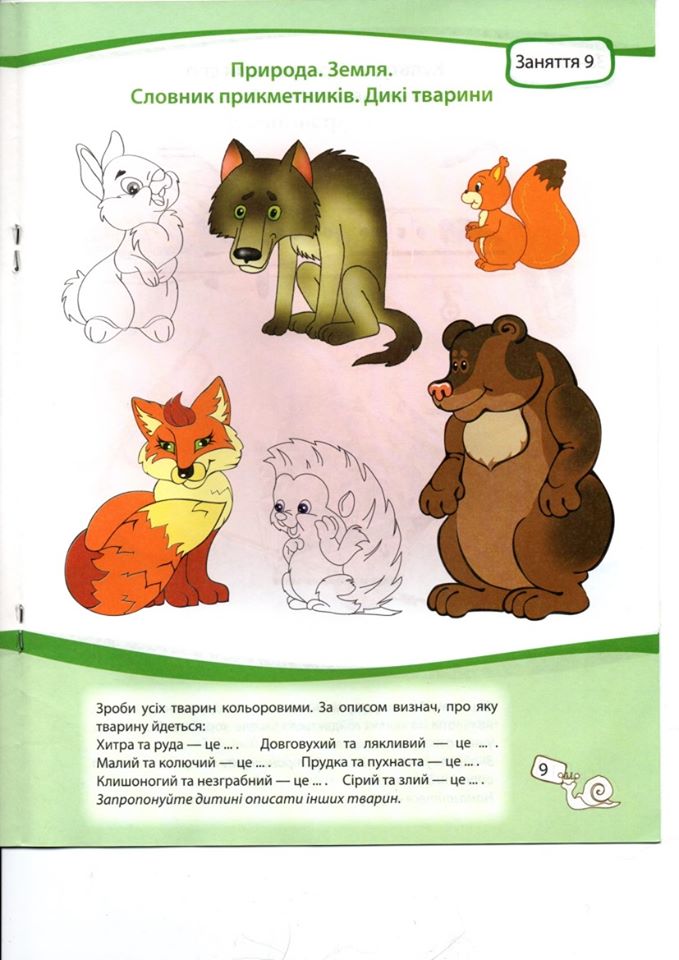 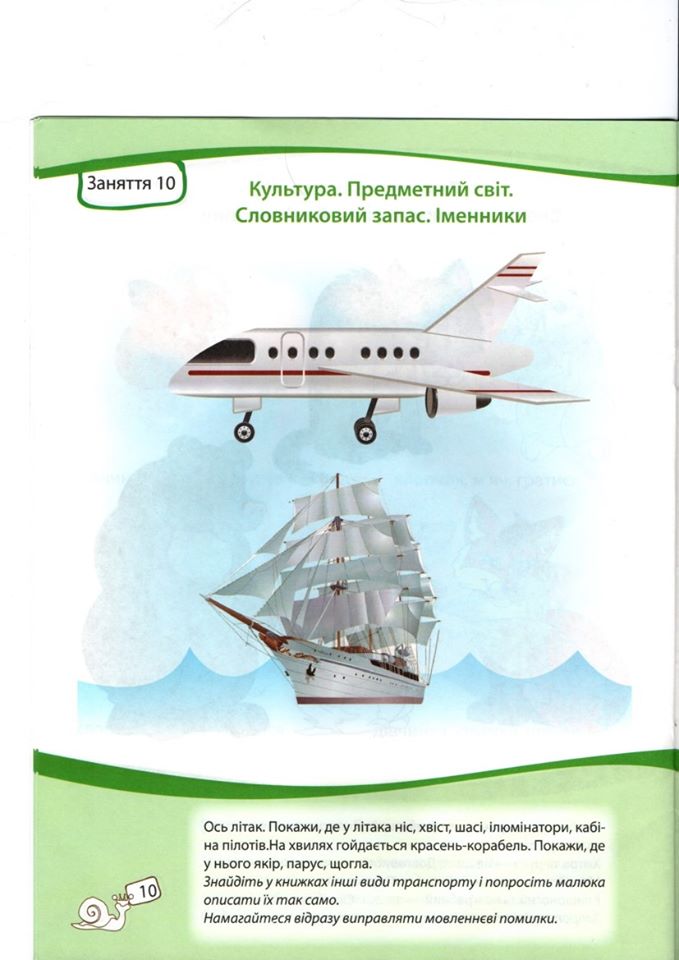 